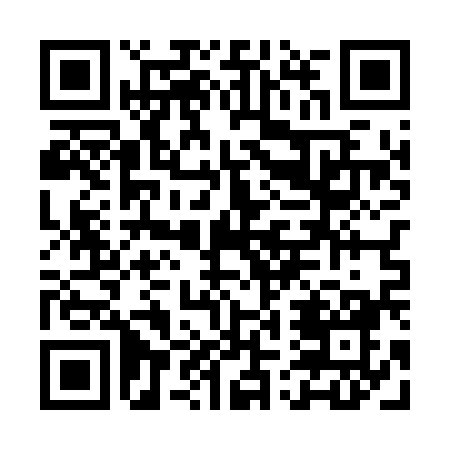 Prayer times for West Sterlington, Louisiana, USAMon 1 Jul 2024 - Wed 31 Jul 2024High Latitude Method: Angle Based RulePrayer Calculation Method: Islamic Society of North AmericaAsar Calculation Method: ShafiPrayer times provided by https://www.salahtimes.comDateDayFajrSunriseDhuhrAsrMaghribIsha1Mon4:436:041:124:558:209:422Tue4:436:051:134:558:209:423Wed4:446:051:134:558:209:424Thu4:446:061:134:558:209:415Fri4:456:061:134:558:209:416Sat4:466:071:134:568:209:417Sun4:466:071:134:568:199:408Mon4:476:081:144:568:199:409Tue4:486:081:144:568:199:4010Wed4:486:091:144:568:199:3911Thu4:496:091:144:568:189:3912Fri4:506:101:144:568:189:3813Sat4:516:111:144:578:189:3814Sun4:516:111:144:578:179:3715Mon4:526:121:144:578:179:3616Tue4:536:121:154:578:169:3617Wed4:546:131:154:578:169:3518Thu4:556:141:154:578:169:3419Fri4:556:141:154:578:159:3420Sat4:566:151:154:578:149:3321Sun4:576:161:154:578:149:3222Mon4:586:161:154:578:139:3123Tue4:596:171:154:578:139:3124Wed5:006:171:154:578:129:3025Thu5:016:181:154:578:119:2926Fri5:016:191:154:578:119:2827Sat5:026:191:154:578:109:2728Sun5:036:201:154:578:099:2629Mon5:046:211:154:578:099:2530Tue5:056:211:154:578:089:2431Wed5:066:221:154:578:079:23